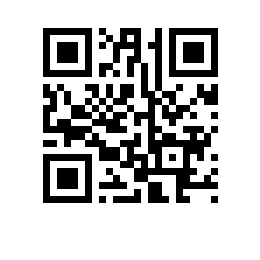 Об изменении тем выпускных квалификационных работ студентов образовательной программы  ПРИКАЗЫВАЮ:Изменить темы выпускных квалификационных работ студентов  курса образовательной программы  , направления подготовки , ,  формы обучения, утвержденные приказом от 15.12.2021 № 2.10-02/151221-6, согласно списку (приложение). Основание: заявления студентов.Академический руководитель образовательной программы «Менеджмент в ритейле»А.В. Лебедев